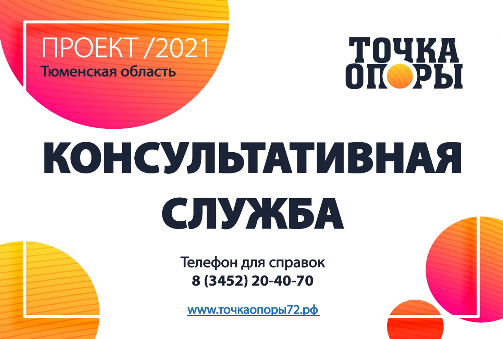 Консультационные пункты реализации Федерального проекта «Поддержка семей, имеющих детей» национального проекта «Образование» в рамках деятельности Региональной службы психолого-педагогической, методической и консультативной помощи гражданам, имеющим детей «Точка опоры» образовательных организаций Голышмановского городского округаМАОУ "Голышмановская СОШ №1"МАОУ "Голышмановская СОШ №1"МАОУ "Голышмановская СОШ №1"МАОУ "Голышмановская СОШ №1"МАОУ "Голышмановская СОШ №1"Адрес консультационного пункта: 627300, Тюменская область, Голышмановский район, р.п. Голышманово, ул. Садовая, 72 Адрес консультационного пункта: 627300, Тюменская область, Голышмановский район, р.п. Голышманово, ул. Садовая, 72 Адрес консультационного пункта: 627300, Тюменская область, Голышмановский район, р.п. Голышманово, ул. Садовая, 72 Адрес консультационного пункта: 627300, Тюменская область, Голышмановский район, р.п. Голышманово, ул. Садовая, 72 Адрес консультационного пункта: 627300, Тюменская область, Голышмановский район, р.п. Голышманово, ул. Садовая, 72 Ф.И.О.Должность консультантаКомпетенцииСпособ записи на консультациюМесто и время консультированияE-mail ТелефонВоробьева Елена Александровна, учитель Как научить ребенка учиться?E-mail,очно, по телефону в рабочие дни с 8.00 до 16.00Кабинет № 4 (здание 2), рабочие дни12.00-14.00vorobev4815162342@yandex.ru89044620581Пестина Наталья Александровна, учительОт чего зависит успешность ребенка в школе?E-mail,очно, по телефону в рабочие дни с 8.00 до 16.00Кабинет №3 (здание 2), рабочие дни 12.00-14.00nataliapestina@yandex.ru89504858249Сапрыгина Кристина Анатольевна, учительКак развивать у ребенка желание учитьсяE-mail,очно, по телефону в рабочие дни с 8.00 до 16.00Кабинет № 26 (здание 2), рабочие дни 12.00-13.30 kris5588.88@mail.ru89028185131Самойлова Юлия АлександровнаРазвитие эмоционального мышленияE-mail,очно, по телефону в рабочие дни с 8.00 до 16.00Кабинет № 7 (здание 2),в рабочие дни12.00-14.00yulya_slavskaya@ mail.ru89829030923Степанищева Галина Федоровна, учительВлияние семьи на развитие ребенкаE-mail,очно, по телефону в рабочие дни с 8.00 до 16.00Кабинет № 3 (здание 1),в рабочие дни12.00-14.0089224748968Stepanishceva_galya@ mail.ruПузакова Ольга Александровна, учитель-логопед Развитие фонематического слухаE-mail,очно, по телефону в рабочие дни с 8.00 до 16.00Кабинет логопеда,Пятница 10.00-12.0089292657278puzakova72mail.ruШвецова Нина Сергеевна, педагог-психологРазвитие когнитивной сферы в начальной школеE-mail,очно, по телефону в рабочие дни с 8.00 до 16.00Кабинет психолога,Рабочие дни11.00-12.0089044730930	ni-ponomareva1980@ mail.ruБасова Евгения Сергеевна, учитель-логопед	Постановка, автоматизация и дифференциация звуков речиE-mail,очно, по телефону в рабочие дни с 8.00 до 16.00Кабинет логопедаПятница- 10-00-12-0089224818392basova-evgeniy@mail.ruАдрес филиала консультационного пункта МАОУ "Голышмановская СОШ №1":  р.п. Голышманово, ул. Садовая, 55 ("Голышмановская СКОШ №3")Адрес филиала консультационного пункта МАОУ "Голышмановская СОШ №1":  р.п. Голышманово, ул. Садовая, 55 ("Голышмановская СКОШ №3")Адрес филиала консультационного пункта МАОУ "Голышмановская СОШ №1":  р.п. Голышманово, ул. Садовая, 55 ("Голышмановская СКОШ №3")Адрес филиала консультационного пункта МАОУ "Голышмановская СОШ №1":  р.п. Голышманово, ул. Садовая, 55 ("Голышмановская СКОШ №3")Адрес филиала консультационного пункта МАОУ "Голышмановская СОШ №1":  р.п. Голышманово, ул. Садовая, 55 ("Голышмановская СКОШ №3")Кочергина Марина Владимировна, педагог-психолог	Сопровождение детей с ОВЗ в школе и домаE-mailили по телефону с 8.00 до 16.00Кабинет психологаСреда10.00-11.008 (34546) 2-57-72 golyshschool3@rambler.ruМАОУ «Голышмановская  СОШ № 2»МАОУ «Голышмановская  СОШ № 2»МАОУ «Голышмановская  СОШ № 2»МАОУ «Голышмановская  СОШ № 2»МАОУ «Голышмановская  СОШ № 2»Адрес консультационного пункта: 627300, Тюменская область, Голышмановский район, р.п. Голышманово,  ул. Комсомольская, 86Адрес консультационного пункта: 627300, Тюменская область, Голышмановский район, р.п. Голышманово,  ул. Комсомольская, 86Адрес консультационного пункта: 627300, Тюменская область, Голышмановский район, р.п. Голышманово,  ул. Комсомольская, 86Адрес консультационного пункта: 627300, Тюменская область, Голышмановский район, р.п. Голышманово,  ул. Комсомольская, 86Адрес консультационного пункта: 627300, Тюменская область, Голышмановский район, р.п. Голышманово,  ул. Комсомольская, 86Ф.И.О.Должность консультантаКомпетенцииСпособ записи на консультациюМесто и время консультированияE-mail ТелефонРусакова Юлия Михайловна, педагог-психологВозрастные и психологические особенности развития учащихсяE-mail,очно, по телефону в рабочие дни с 8.00 до 16.00Кабинет психолога Понедельник – 13.00-15.00Среда – 13.00-16.00Четверг-13.00-15.00yuliya.rusakova0704@yandex.ru89068240857Веретенникова  Наталья Владимировна, учитель-логопед Организация работы  с детьми с общим недоразвитием речиE-mail,очно, по телефону в рабочие дни с 8.00 до 16.00Кабинет логопедаПонедельник-09.00-10.00Вторник -08.00- 10.00Четверг15.00-16.00natashav22@mail.ru89220051536Гостюхина Наталья Михайловна, учитель-логопедФормирование лексико – грамматического строя  речи  у детей  младшего школьного возрастаE-mail,очно, по телефону в рабочие дни с 8.00 до 16.00Кабинет логопедаПонедельник-13.00-14.00natalja-gostyukhina@rambler.ru89526714448Ведерникова Светлана Александровна, учитель-дефектолог		Интеллектуальное развитие учащихся с особыми образовательными потребностямиE-mail,очно, по телефону в рабочие дни с 8.00 до 16.00Кабинет логопедаПятница -15.00-16.00swet.vedernickova@yandex.ru89224774436Адрес филиала №1 консультационного пункта МАОУ «Голышмановская  СОШ № 2»: с. Усть-Ламенка, ул. Советская 35 («Усть-Ламенская СОШ»)Адрес филиала №1 консультационного пункта МАОУ «Голышмановская  СОШ № 2»: с. Усть-Ламенка, ул. Советская 35 («Усть-Ламенская СОШ»)Адрес филиала №1 консультационного пункта МАОУ «Голышмановская  СОШ № 2»: с. Усть-Ламенка, ул. Советская 35 («Усть-Ламенская СОШ»)Адрес филиала №1 консультационного пункта МАОУ «Голышмановская  СОШ № 2»: с. Усть-Ламенка, ул. Советская 35 («Усть-Ламенская СОШ»)Адрес филиала №1 консультационного пункта МАОУ «Голышмановская  СОШ № 2»: с. Усть-Ламенка, ул. Советская 35 («Усть-Ламенская СОШ»)Гостюхина Наталья Михайловна, учитель-логопедФормирование лексико – грамматического строя  речи  у детей  младшего школьного возрастаE-mail,очно, по телефону в рабочие дни с 8.00 до 16.00Кабинет психологаВторник- 08.00-12.00natalja-gostyukhina@rambler.ru89526714448Адрес филиала №2 консультационного пункта МАОУ «Голышмановская  СОШ № 2»:  с. Усть-Ламенка, ул. Советская, 37 (детский сад «Буратино»)Адрес филиала №2 консультационного пункта МАОУ «Голышмановская  СОШ № 2»:  с. Усть-Ламенка, ул. Советская, 37 (детский сад «Буратино»)Адрес филиала №2 консультационного пункта МАОУ «Голышмановская  СОШ № 2»:  с. Усть-Ламенка, ул. Советская, 37 (детский сад «Буратино»)Адрес филиала №2 консультационного пункта МАОУ «Голышмановская  СОШ № 2»:  с. Усть-Ламенка, ул. Советская, 37 (детский сад «Буратино»)Адрес филиала №2 консультационного пункта МАОУ «Голышмановская  СОШ № 2»:  с. Усть-Ламенка, ул. Советская, 37 (детский сад «Буратино»)Адрес филиала №3 консультационного пункта МАОУ «Голышмановская  СОШ № 2: п. Ламенский, ул. Толстого, 8 («Ламенская СОШ»)Адрес филиала №3 консультационного пункта МАОУ «Голышмановская  СОШ № 2: п. Ламенский, ул. Толстого, 8 («Ламенская СОШ»)Адрес филиала №3 консультационного пункта МАОУ «Голышмановская  СОШ № 2: п. Ламенский, ул. Толстого, 8 («Ламенская СОШ»)Адрес филиала №3 консультационного пункта МАОУ «Голышмановская  СОШ № 2: п. Ламенский, ул. Толстого, 8 («Ламенская СОШ»)Адрес филиала №3 консультационного пункта МАОУ «Голышмановская  СОШ № 2: п. Ламенский, ул. Толстого, 8 («Ламенская СОШ»)Веретенникова  Наталья Владимировна, учитель-логопед Организация работы  с детьми с общим недоразвитием речи E-mail,очно, по телефону в рабочие дни с 8.00 до 16.00Кабинет организатораСреда -10.00-11.00natashav22@mail.ru89220051536Адрес филиала №4 консультационного пункта МАОУ «Голышмановская СОШ №2»: п. Ламенский, ул. Пролетарская, 1А (детский сад «Колокольчик»)Адрес филиала №4 консультационного пункта МАОУ «Голышмановская СОШ №2»: п. Ламенский, ул. Пролетарская, 1А (детский сад «Колокольчик»)Адрес филиала №4 консультационного пункта МАОУ «Голышмановская СОШ №2»: п. Ламенский, ул. Пролетарская, 1А (детский сад «Колокольчик»)Адрес филиала №4 консультационного пункта МАОУ «Голышмановская СОШ №2»: п. Ламенский, ул. Пролетарская, 1А (детский сад «Колокольчик»)Адрес филиала №4 консультационного пункта МАОУ «Голышмановская СОШ №2»: п. Ламенский, ул. Пролетарская, 1А (детский сад «Колокольчик»)Веретенникова  Наталья Владимировна, учитель-логопед Организация работы  с детьми с общим недоразвитием речиE-mail,очно, по телефону в рабочие дни с 8.00 до 16.00Кабинет психологаСреда -11.00-12.00natashav22@mail.ru89220051536Адрес филиала №5 консультационного пункта МАОУ «Голышмановская СОШ №2»: д. Боровлянка, ул. Школьная, 4 («Боровлянская СОШ»)Адрес филиала №5 консультационного пункта МАОУ «Голышмановская СОШ №2»: д. Боровлянка, ул. Школьная, 4 («Боровлянская СОШ»)Адрес филиала №5 консультационного пункта МАОУ «Голышмановская СОШ №2»: д. Боровлянка, ул. Школьная, 4 («Боровлянская СОШ»)Адрес филиала №5 консультационного пункта МАОУ «Голышмановская СОШ №2»: д. Боровлянка, ул. Школьная, 4 («Боровлянская СОШ»)Адрес филиала №5 консультационного пункта МАОУ «Голышмановская СОШ №2»: д. Боровлянка, ул. Школьная, 4 («Боровлянская СОШ»)E-mail,очно, по телефону в рабочие дни с 8.00 до 16.00Гостюхина Наталья Михайловна, учитель-логопедФормирование лексико – грамматического строя  речи  у детей  младшего школьного возрастаE-mail,очно, по телефону в рабочие дни с 8.00 до 16.00Кабинет психологаПятница –10.00-12.00natalja-gostyukhina@rambler.ru89526714448Адрес филиала №6 консультационного пункта МАОУ «Голышмановская СОШ №2: д. Боровлянка, ул. Школьная, 3(Боровлянский детский сад «Тополёк»)Адрес филиала №6 консультационного пункта МАОУ «Голышмановская СОШ №2: д. Боровлянка, ул. Школьная, 3(Боровлянский детский сад «Тополёк»)Адрес филиала №6 консультационного пункта МАОУ «Голышмановская СОШ №2: д. Боровлянка, ул. Школьная, 3(Боровлянский детский сад «Тополёк»)Адрес филиала №6 консультационного пункта МАОУ «Голышмановская СОШ №2: д. Боровлянка, ул. Школьная, 3(Боровлянский детский сад «Тополёк»)Адрес филиала №6 консультационного пункта МАОУ «Голышмановская СОШ №2: д. Боровлянка, ул. Школьная, 3(Боровлянский детский сад «Тополёк»)Гостюхина Наталья Михайловна, учитель-логопедФормирование лексико – грамматического строя  речи  у детей  младшего школьного возрастаКабинет логопедаПятница-08.00-10.00natalja-gostyukhina@rambler.ru89526714448МАОУ «Голышмановская СОШ №4»МАОУ «Голышмановская СОШ №4»МАОУ «Голышмановская СОШ №4»МАОУ «Голышмановская СОШ №4»МАОУ «Голышмановская СОШ №4»Ф.И.О.КомпетенцииСпособ записи на консультациюМесто и время консультированияE-mail ТелефонАдрес консультационного пункта: 627300, Тюменская область, Голышмановский район, р.п. Голышманово,  пер. Московский, 23Адрес консультационного пункта: 627300, Тюменская область, Голышмановский район, р.п. Голышманово,  пер. Московский, 23Адрес консультационного пункта: 627300, Тюменская область, Голышмановский район, р.п. Голышманово,  пер. Московский, 23Адрес консультационного пункта: 627300, Тюменская область, Голышмановский район, р.п. Голышманово,  пер. Московский, 23Адрес консультационного пункта: 627300, Тюменская область, Голышмановский район, р.п. Голышманово,  пер. Московский, 23Ширшова Елена Владимировна, педагог-психолог		Агрессия у подростков. Что делать?E-mail, очно, по телефону  в рабочее время в рабочие дниКабинет №6Вторник-11.00-12.00 Пятница-11.00-13.00 89829733112elena.shirshova.92@bk.ruОвчинникова Татьяна Георгиевна, учитель-логопед		Детско-родительские отношения. 20 подсказок умным родителямE-mail, очно, по телефону  в рабочее время в рабочие дниКабинет №23Вторник-14.00-16.00Среда-09.00 – 11.00Пятница-09.00-11.0089504858273tatiana.ovchinnikova.62@mail.ruКолегов Антон Юрьевич, педагог-психологТревога, стресс…Что делать?! Способы преодоления тревожности,приемысаморегуляцииE-mail, очно, по телефону  в рабочее время в рабочие дниКабинет №6Среда- 14.00-15.00Пятница-13.00-15.0089323274947Toshkolegov@mail.ruАдрес филиала №1 консультационного пункта МАОУ «Голышмановская  СОШ № 4»: с. Гладилово, ул. Набережная, 45а (Гладиловская СОШ)Адрес филиала №1 консультационного пункта МАОУ «Голышмановская  СОШ № 4»: с. Гладилово, ул. Набережная, 45а (Гладиловская СОШ)Адрес филиала №1 консультационного пункта МАОУ «Голышмановская  СОШ № 4»: с. Гладилово, ул. Набережная, 45а (Гладиловская СОШ)Адрес филиала №1 консультационного пункта МАОУ «Голышмановская  СОШ № 4»: с. Гладилово, ул. Набережная, 45а (Гладиловская СОШ)Адрес филиала №1 консультационного пункта МАОУ «Голышмановская  СОШ № 4»: с. Гладилово, ул. Набережная, 45а (Гладиловская СОШ)Бороздина Раиса Леонидовна, учитель-логопед Профилактика речевых нарушений, стимуляция речевого развития в условиях семьиE-mail,очно, по телефону  в рабочее время в рабочие дниКабинет №2Четверг-14.00-15.0089829343172Borozdina1967@yandex.ru	Адрес филиала №2 консультационного пункта МАОУ «Голышмановская  СОШ № 4»: с. Гладилово, ул. Новая, 13 (детский сад «Сказка»)Адрес филиала №2 консультационного пункта МАОУ «Голышмановская  СОШ № 4»: с. Гладилово, ул. Новая, 13 (детский сад «Сказка»)Адрес филиала №2 консультационного пункта МАОУ «Голышмановская  СОШ № 4»: с. Гладилово, ул. Новая, 13 (детский сад «Сказка»)Адрес филиала №2 консультационного пункта МАОУ «Голышмановская  СОШ № 4»: с. Гладилово, ул. Новая, 13 (детский сад «Сказка»)Адрес филиала №2 консультационного пункта МАОУ «Голышмановская  СОШ № 4»: с. Гладилово, ул. Новая, 13 (детский сад «Сказка»)Тушина Елена Александровна,воспитатель 		Речевые игры по дороге домойE-mail,очно, по телефону  в рабочее время в рабочие дниКабинет консультационного пунктаВторник-14.00-15.00elena.tushina2017@mail.ru89123936882	Адрес филиала №3 консультационного пункта МАОУ «Голышмановская  СОШ № 4»: с. Медведево, ул. Советская, 79  (Медведевская СОШ)Адрес филиала №3 консультационного пункта МАОУ «Голышмановская  СОШ № 4»: с. Медведево, ул. Советская, 79  (Медведевская СОШ)Адрес филиала №3 консультационного пункта МАОУ «Голышмановская  СОШ № 4»: с. Медведево, ул. Советская, 79  (Медведевская СОШ)Адрес филиала №3 консультационного пункта МАОУ «Голышмановская  СОШ № 4»: с. Медведево, ул. Советская, 79  (Медведевская СОШ)Адрес филиала №3 консультационного пункта МАОУ «Голышмановская  СОШ № 4»: с. Медведево, ул. Советская, 79  (Медведевская СОШ)Коханова Валерия Алексеевна, учитель-дефектологПреодоление трудностей при обучении чтению  и письмуE-mail,очно, по телефону  в рабочее время в рабочие дниКабинет логопедаПятница -11.00-14.30lera.poplavskikh@yandex.ru 8 9995484893	Адрес филиала №4 консультационного пункта МАОУ «Голышмановская  СОШ № 4»: с. Медведево, ул. Молодежная, 3  (д/с «Тополёк»)Адрес филиала №4 консультационного пункта МАОУ «Голышмановская  СОШ № 4»: с. Медведево, ул. Молодежная, 3  (д/с «Тополёк»)Адрес филиала №4 консультационного пункта МАОУ «Голышмановская  СОШ № 4»: с. Медведево, ул. Молодежная, 3  (д/с «Тополёк»)Адрес филиала №4 консультационного пункта МАОУ «Голышмановская  СОШ № 4»: с. Медведево, ул. Молодежная, 3  (д/с «Тополёк»)Адрес филиала №4 консультационного пункта МАОУ «Голышмановская  СОШ № 4»: с. Медведево, ул. Молодежная, 3  (д/с «Тополёк»)Лаптева Ирина Александровна, воспитатель 	В школу с чистой речью E-mail,очно, по телефону  в рабочее время в рабочие дни	Кабинет логопедаПонедельник-15.00-16.00ira.lapteva73@mail.ru89220400038Адрес филиала №5 консультационного пункта МАОУ «Голышмановская  СОШ № 4»: с. Ражево, ул. Центральная, 30 (Ражевская СОШ)Адрес филиала №5 консультационного пункта МАОУ «Голышмановская  СОШ № 4»: с. Ражево, ул. Центральная, 30 (Ражевская СОШ)Адрес филиала №5 консультационного пункта МАОУ «Голышмановская  СОШ № 4»: с. Ражево, ул. Центральная, 30 (Ражевская СОШ)Адрес филиала №5 консультационного пункта МАОУ «Голышмановская  СОШ № 4»: с. Ражево, ул. Центральная, 30 (Ражевская СОШ)Адрес филиала №5 консультационного пункта МАОУ «Голышмановская  СОШ № 4»: с. Ражево, ул. Центральная, 30 (Ражевская СОШ)Константинова Елена Константиновна, учитель-логопедРабота над фонетическим слухом посредством игр и занимательных упражнений в кругу семьиE-mail,очно, по телефону в рабочие дни	Кабинет консультационного пункта Вторник – 8.00 – 10.00elena.konstantinova1971@yandex.ru8 89220463674Адрес филиала №6 консультационного пункта МАОУ «Голышмановская  СОШ № 4»: с. Ражево, пер. Школьный, 1 (детский сад «Тополек»)Адрес филиала №6 консультационного пункта МАОУ «Голышмановская  СОШ № 4»: с. Ражево, пер. Школьный, 1 (детский сад «Тополек»)Адрес филиала №6 консультационного пункта МАОУ «Голышмановская  СОШ № 4»: с. Ражево, пер. Школьный, 1 (детский сад «Тополек»)Адрес филиала №6 консультационного пункта МАОУ «Голышмановская  СОШ № 4»: с. Ражево, пер. Школьный, 1 (детский сад «Тополек»)Адрес филиала №6 консультационного пункта МАОУ «Голышмановская  СОШ № 4»: с. Ражево, пер. Школьный, 1 (детский сад «Тополек»)Бородина Надежда Александровна, старший воспитатель	Игры, которые можно провести дома.E-mail,очно, по телефону в рабочие дни	Кабинет старшего воспитателяЧетверг- 15.00-16.30borodina.nadya2015@yandex.ru89220469289Адрес филиала №7 консультационного пункта МАОУ «Голышмановская  СОШ № 4»: д. Земляная, ул. Школьная, 11 (Земляновская СОШ)Адрес филиала №7 консультационного пункта МАОУ «Голышмановская  СОШ № 4»: д. Земляная, ул. Школьная, 11 (Земляновская СОШ)Адрес филиала №7 консультационного пункта МАОУ «Голышмановская  СОШ № 4»: д. Земляная, ул. Школьная, 11 (Земляновская СОШ)Адрес филиала №7 консультационного пункта МАОУ «Голышмановская  СОШ № 4»: д. Земляная, ул. Школьная, 11 (Земляновская СОШ)Адрес филиала №7 консультационного пункта МАОУ «Голышмановская  СОШ № 4»: д. Земляная, ул. Школьная, 11 (Земляновская СОШ)Короткова Елена Геннадьевна, учитель 		Как помочь ребёнку войти в  детский коллективE-mail,очно, по телефону  в рабочее время в рабочие дни	Методический кабинетЧетверг-15.00-16.00elenakorot74@mail.ru89199254987	Адрес филиала №8 консультационного пункта МАОУ «Голышмановская  СОШ № 4»: с. Средние Чирки, ул. Советская, 10 (Среднечирковская СОШ)Адрес филиала №8 консультационного пункта МАОУ «Голышмановская  СОШ № 4»: с. Средние Чирки, ул. Советская, 10 (Среднечирковская СОШ)Адрес филиала №8 консультационного пункта МАОУ «Голышмановская  СОШ № 4»: с. Средние Чирки, ул. Советская, 10 (Среднечирковская СОШ)Адрес филиала №8 консультационного пункта МАОУ «Голышмановская  СОШ № 4»: с. Средние Чирки, ул. Советская, 10 (Среднечирковская СОШ)Адрес филиала №8 консультационного пункта МАОУ «Голышмановская  СОШ № 4»: с. Средние Чирки, ул. Советская, 10 (Среднечирковская СОШ)Новожилова Людмила Аркадьевна, учительРодительская позиция в воспитании детейE-mailЗапись очно, по телефону  в рабочее время в рабочие дниКабинет №1Четверг13.00-14.00Angelina1020304050@mail.ru89526881689	Адрес филиала №9 консультационного пункта МАОУ «Голышмановская  СОШ № 4»: с. Средние Чирки, ул. Первомайская, 25 (д/с «Малышок»)Адрес филиала №9 консультационного пункта МАОУ «Голышмановская  СОШ № 4»: с. Средние Чирки, ул. Первомайская, 25 (д/с «Малышок»)Адрес филиала №9 консультационного пункта МАОУ «Голышмановская  СОШ № 4»: с. Средние Чирки, ул. Первомайская, 25 (д/с «Малышок»)Адрес филиала №9 консультационного пункта МАОУ «Голышмановская  СОШ № 4»: с. Средние Чирки, ул. Первомайская, 25 (д/с «Малышок»)Адрес филиала №9 консультационного пункта МАОУ «Голышмановская  СОШ № 4»: с. Средние Чирки, ул. Первомайская, 25 (д/с «Малышок»)Валиулина Роза Рамильевна, старший  воспитатель 	Мультфильм, как средство воспитанияЕ-mail,очно, по телефону  в рабочее время в рабочие дниКабинет консультационного пунктаВторник15.00-16.00valiulina_rosa@inbox.ru89523435971	МАОУ «Малышенская СОШ»МАОУ «Малышенская СОШ»МАОУ «Малышенская СОШ»МАОУ «Малышенская СОШ»МАОУ «Малышенская СОШ»Адрес консультационного пункта: Тюменская область, Голышмановский район с. Малышенка, ул. Комарова, д. 18 (МАОУ «Малышенская СОШ»)Адрес консультационного пункта: Тюменская область, Голышмановский район с. Малышенка, ул. Комарова, д. 18 (МАОУ «Малышенская СОШ»)Адрес консультационного пункта: Тюменская область, Голышмановский район с. Малышенка, ул. Комарова, д. 18 (МАОУ «Малышенская СОШ»)Адрес консультационного пункта: Тюменская область, Голышмановский район с. Малышенка, ул. Комарова, д. 18 (МАОУ «Малышенская СОШ»)Адрес консультационного пункта: Тюменская область, Голышмановский район с. Малышенка, ул. Комарова, д. 18 (МАОУ «Малышенская СОШ»)Ф.И.О.КомпетенцииСпособ записи на консультациюМесто и время консультированияE-mail ТелефонЖуравлева Любовь Викторовна, педагог-психологРебенок-инвалид в общеобразовательной организацииЕ-mail,по телефону  в рабочее время в рабочие дниКабинет психологаВторник14.00-15.45Четверг13.00-15.00Пятница14.00-15.00 Lubov-3101@yandex.ru48-1-7489129235380Тихонова Татьяна Анатольевна, учительКонсультирование родителей по вопросам образования детей младшего школьного возрастаЕ-mail,по телефону  в рабочее время в рабочие дниПонедельник14.20 -15.00Среда – 15.00 – 15.45malsosh@rambler.ru48-1-7489199272779Адрес филиала №1 консультационного пункта МАОУ «Малышенская СОШ»:      с. Черемшанка, ул. Павла Лепустина, 9 («Черемшанская ООШ»)Адрес филиала №1 консультационного пункта МАОУ «Малышенская СОШ»:      с. Черемшанка, ул. Павла Лепустина, 9 («Черемшанская ООШ»)Адрес филиала №1 консультационного пункта МАОУ «Малышенская СОШ»:      с. Черемшанка, ул. Павла Лепустина, 9 («Черемшанская ООШ»)Адрес филиала №1 консультационного пункта МАОУ «Малышенская СОШ»:      с. Черемшанка, ул. Павла Лепустина, 9 («Черемшанская ООШ»)Адрес филиала №1 консультационного пункта МАОУ «Малышенская СОШ»:      с. Черемшанка, ул. Павла Лепустина, 9 («Черемшанская ООШ»)Хамова Татьяна Николаевна, учительОсобенности развития ребенка младшего школьного возраста, способы взаимодействия с ним Е-mail,по телефону  в рабочее время в рабочие дниКабинет №3Среда -14.00 – 14.45Пятница – 14.00 – 15.00cherem11@rambler.ru89827782416Адрес филиала №2 консультационного пункта МАОУ «Малышенская СОШ»: с. Евсино, ул. Подоляка,12 (Евсинская СОШ»Адрес филиала №2 консультационного пункта МАОУ «Малышенская СОШ»: с. Евсино, ул. Подоляка,12 (Евсинская СОШ»Адрес филиала №2 консультационного пункта МАОУ «Малышенская СОШ»: с. Евсино, ул. Подоляка,12 (Евсинская СОШ»Адрес филиала №2 консультационного пункта МАОУ «Малышенская СОШ»: с. Евсино, ул. Подоляка,12 (Евсинская СОШ»Адрес филиала №2 консультационного пункта МАОУ «Малышенская СОШ»: с. Евсино, ул. Подоляка,12 (Евсинская СОШ»Ческидова Лариса Георгиевна, учительЗащита прав детей в сфере образования Е-mail,по телефону  в рабочее время в рабочие дниКабинет №14Вторник -14.00 – 14.45Четверг -14.00 – 16.00Evsino2007@ yandex.ru77-1-2189224838681Адрес филиала №3 консультационного пункта МАОУ «Малышенская СОШ»: с. Голышманово, ул. Советская, 7 (Голышмановская СОШ)Адрес филиала №3 консультационного пункта МАОУ «Малышенская СОШ»: с. Голышманово, ул. Советская, 7 (Голышмановская СОШ)Адрес филиала №3 консультационного пункта МАОУ «Малышенская СОШ»: с. Голышманово, ул. Советская, 7 (Голышмановская СОШ)Адрес филиала №3 консультационного пункта МАОУ «Малышенская СОШ»: с. Голышманово, ул. Советская, 7 (Голышмановская СОШ)Адрес филиала №3 консультационного пункта МАОУ «Малышенская СОШ»: с. Голышманово, ул. Советская, 7 (Голышмановская СОШ)Дембицкая Алена Витальевна, учитель, педагог-психологРазвитие познавательных процессов детей Е-mail, по телефону  в рабочее время в рабочие дниКабинет №1Вторник -14.00 – 14.45Четверг -14.00 – 16.00shule-celo@yandex.ru91-2-3689526724379Адрес филиала №4 консультационного пункта МАОУ «Малышенская СОШ»: с. Королево, ул. Ленина, 6 (Королёвская СОШ)Адрес филиала №4 консультационного пункта МАОУ «Малышенская СОШ»: с. Королево, ул. Ленина, 6 (Королёвская СОШ)Адрес филиала №4 консультационного пункта МАОУ «Малышенская СОШ»: с. Королево, ул. Ленина, 6 (Королёвская СОШ)Адрес филиала №4 консультационного пункта МАОУ «Малышенская СОШ»: с. Королево, ул. Ленина, 6 (Королёвская СОШ)Адрес филиала №4 консультационного пункта МАОУ «Малышенская СОШ»: с. Королево, ул. Ленина, 6 (Королёвская СОШ)Лежнева Елена Васильевна, учительКак стать эффективным родителемЕ-mail,по телефону в рабочее время в рабочие дниКабинет №13 Понедельник -14.00 – 15.00Среда – 14.00 – 16.00korolevo11@rambler.ru95-1-8489199214998Адрес филиала №5 консультационного пункта МАОУ «Малышенская СОШ»: с.Бескозобово, ул. Пролетарская, 8(«Бескозобовская СОШ»)Адрес филиала №5 консультационного пункта МАОУ «Малышенская СОШ»: с.Бескозобово, ул. Пролетарская, 8(«Бескозобовская СОШ»)Адрес филиала №5 консультационного пункта МАОУ «Малышенская СОШ»: с.Бескозобово, ул. Пролетарская, 8(«Бескозобовская СОШ»)Адрес филиала №5 консультационного пункта МАОУ «Малышенская СОШ»: с.Бескозобово, ул. Пролетарская, 8(«Бескозобовская СОШ»)Адрес филиала №5 консультационного пункта МАОУ «Малышенская СОШ»: с.Бескозобово, ул. Пролетарская, 8(«Бескозобовская СОШ»)Скипина Олеся Александровна, учительИнформирование по вопросам образования детейЕ-mail,по телефону  в рабочее время в рабочие дниКабинет № 3 Понедельник -14.00 – 14.45Четверг – 14.00 – 16.00bescoz@1rambler.ru89220722054МАДОУ Голышмановский центр развития ребенка- детский сад № 4 « Ёлочка»МАДОУ Голышмановский центр развития ребенка- детский сад № 4 « Ёлочка»МАДОУ Голышмановский центр развития ребенка- детский сад № 4 « Ёлочка»МАДОУ Голышмановский центр развития ребенка- детский сад № 4 « Ёлочка»МАДОУ Голышмановский центр развития ребенка- детский сад № 4 « Ёлочка»Адрес консультационного пункта: 627300, Тюменская область, Голышмановский район, р.п. Голышманово,  ул. Садовая ,128 (МАДОУ ГЦРР- д/с № 4 «Ёлочка»)Адрес консультационного пункта: 627300, Тюменская область, Голышмановский район, р.п. Голышманово,  ул. Садовая ,128 (МАДОУ ГЦРР- д/с № 4 «Ёлочка»)Адрес консультационного пункта: 627300, Тюменская область, Голышмановский район, р.п. Голышманово,  ул. Садовая ,128 (МАДОУ ГЦРР- д/с № 4 «Ёлочка»)Адрес консультационного пункта: 627300, Тюменская область, Голышмановский район, р.п. Голышманово,  ул. Садовая ,128 (МАДОУ ГЦРР- д/с № 4 «Ёлочка»)Адрес консультационного пункта: 627300, Тюменская область, Голышмановский район, р.п. Голышманово,  ул. Садовая ,128 (МАДОУ ГЦРР- д/с № 4 «Ёлочка»)Ф.И.О.должностьКомпетенцииСпособ записи на консультациюМесто и время консультированияE-mail ТелефонКалашникова Марина Ивановна, педагог-психологОсобенности развития детей дошкольного возрастаЕ-mail,по телефону  в рабочее время в рабочие дниКабинет психологаПонедельник - 13.00-15.00Среда –15.00-16.00         Четверг –14.00-16.0089324795303Kmikmi1984@mail.ruАдрес филиала №1 консультационного пункта МАДОУ ГЦРР- д/с № 4 «Ёлочка»: р.п. Голышманово, улица Садовый переулок, 9 (отделение МАДОУ ГЦРР- д.с № 4 «Ёлочка»  – д.с. №1 «Алёнушка»)Адрес филиала №1 консультационного пункта МАДОУ ГЦРР- д/с № 4 «Ёлочка»: р.п. Голышманово, улица Садовый переулок, 9 (отделение МАДОУ ГЦРР- д.с № 4 «Ёлочка»  – д.с. №1 «Алёнушка»)Адрес филиала №1 консультационного пункта МАДОУ ГЦРР- д/с № 4 «Ёлочка»: р.п. Голышманово, улица Садовый переулок, 9 (отделение МАДОУ ГЦРР- д.с № 4 «Ёлочка»  – д.с. №1 «Алёнушка»)Адрес филиала №1 консультационного пункта МАДОУ ГЦРР- д/с № 4 «Ёлочка»: р.п. Голышманово, улица Садовый переулок, 9 (отделение МАДОУ ГЦРР- д.с № 4 «Ёлочка»  – д.с. №1 «Алёнушка»)Адрес филиала №1 консультационного пункта МАДОУ ГЦРР- д/с № 4 «Ёлочка»: р.п. Голышманово, улица Садовый переулок, 9 (отделение МАДОУ ГЦРР- д.с № 4 «Ёлочка»  – д.с. №1 «Алёнушка»)Громоздова Евгения Николаевна, старший воспитатель      Формирование элементарных математических представлений  у детей дошкольного возрастаЕ-mail,по телефону  в рабочее время в рабочие дниМетодический кабинетПонедельник- 10.00-12.00Вторник – 10.00-12.00         Среда – 10.00-12.00ds_alenka@mail.ru89526726238Адрес филиала №2 консультационного пункта МАДОУ ГЦРР- д/с № 4 «Ёлочка»:  р.п. Голышманово, ул. Садовая, 73 (МАДОУ ГЦРР – д.с № 4 «Ёлочка»- д.с. №2 «Зёрнышко»)Адрес филиала №2 консультационного пункта МАДОУ ГЦРР- д/с № 4 «Ёлочка»:  р.п. Голышманово, ул. Садовая, 73 (МАДОУ ГЦРР – д.с № 4 «Ёлочка»- д.с. №2 «Зёрнышко»)Адрес филиала №2 консультационного пункта МАДОУ ГЦРР- д/с № 4 «Ёлочка»:  р.п. Голышманово, ул. Садовая, 73 (МАДОУ ГЦРР – д.с № 4 «Ёлочка»- д.с. №2 «Зёрнышко»)Адрес филиала №2 консультационного пункта МАДОУ ГЦРР- д/с № 4 «Ёлочка»:  р.п. Голышманово, ул. Садовая, 73 (МАДОУ ГЦРР – д.с № 4 «Ёлочка»- д.с. №2 «Зёрнышко»)Адрес филиала №2 консультационного пункта МАДОУ ГЦРР- д/с № 4 «Ёлочка»:  р.п. Голышманово, ул. Садовая, 73 (МАДОУ ГЦРР – д.с № 4 «Ёлочка»- д.с. №2 «Зёрнышко»)Киргинцева Ирина Владимировна, старший воспитатель Экологическое воспитание, как средство формирования нравственности и духовности в дошкольном возрастеЕ-mail,по телефону  в рабочее время в рабочие дниКабинет старшего воспитателяПонедельник-13.00-15.00 Среда –13.00-15.00          Пятница –13.00-15.00detskiisad.zernyshko@mail.ru89199554086	Адрес филиала №3 консультационного пункта МАДОУ ГЦРР- д/с № 4 «Ёлочка»:  р.п. Голышманово, ул. Молодежная, 18  (МАДОУ ГЦРР – д.с № 4 «Ёлочка»- д.с. №3 «Вишенка»)Адрес филиала №3 консультационного пункта МАДОУ ГЦРР- д/с № 4 «Ёлочка»:  р.п. Голышманово, ул. Молодежная, 18  (МАДОУ ГЦРР – д.с № 4 «Ёлочка»- д.с. №3 «Вишенка»)Адрес филиала №3 консультационного пункта МАДОУ ГЦРР- д/с № 4 «Ёлочка»:  р.п. Голышманово, ул. Молодежная, 18  (МАДОУ ГЦРР – д.с № 4 «Ёлочка»- д.с. №3 «Вишенка»)Адрес филиала №3 консультационного пункта МАДОУ ГЦРР- д/с № 4 «Ёлочка»:  р.п. Голышманово, ул. Молодежная, 18  (МАДОУ ГЦРР – д.с № 4 «Ёлочка»- д.с. №3 «Вишенка»)Адрес филиала №3 консультационного пункта МАДОУ ГЦРР- д/с № 4 «Ёлочка»:  р.п. Голышманово, ул. Молодежная, 18  (МАДОУ ГЦРР – д.с № 4 «Ёлочка»- д.с. №3 «Вишенка»)Бобылева Татьяна Александровна, учитель-логопед                Развитие речи дошкольниковЕ-mail,по телефону  в рабочее время в рабочие дниКабинет логопедаПонедельник-11.00-12.00 Среда –13.00-15.00         Пятница –10.00-12.00utvsa79@mail.ru89199237052Адрес филиала №4 консультационного пункта МАДОУ ГЦРР- д/с № 4 «Ёлочка»:  р.п. Голышманово, ул. Садовая, 73  (д/с «Ягодка»)Адрес филиала №4 консультационного пункта МАДОУ ГЦРР- д/с № 4 «Ёлочка»:  р.п. Голышманово, ул. Садовая, 73  (д/с «Ягодка»)Адрес филиала №4 консультационного пункта МАДОУ ГЦРР- д/с № 4 «Ёлочка»:  р.п. Голышманово, ул. Садовая, 73  (д/с «Ягодка»)Адрес филиала №4 консультационного пункта МАДОУ ГЦРР- д/с № 4 «Ёлочка»:  р.п. Голышманово, ул. Садовая, 73  (д/с «Ягодка»)Адрес филиала №4 консультационного пункта МАДОУ ГЦРР- д/с № 4 «Ёлочка»:  р.п. Голышманово, ул. Садовая, 73  (д/с «Ягодка»)Зырянова Елена Викторовна, старший воспитательВозрождение народных традиций, через изготовление русских -народных кукол; патриотическое воспитание детей дошкольного возраста Е-mail,по телефону  в рабочее время в рабочие дниКабинет старшего воспитателяПонедельник- 13.00-15.00Среда -13.00-15.00         Пятница –13.00-15.00ds-yagodka2016@yandex.ru89088674243